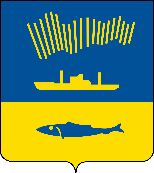 АДМИНИСТРАЦИЯ ГОРОДА МУРМАНСКАП О С Т А Н О В Л Е Н И Е                                                                                                         № В соответствии со статьей 78 Бюджетного кодекса Российской Федерации, Федеральным законом от 06.10.2003 № 131-ФЗ «Об общих принципах организации местного самоуправления в Российской Федерации», постановлением Правительства Российской Федерации от 18.09.2020 № 1492 «Об общих требованиях к нормативным правовым актам, муниципальным правовым актам, регулирующим предоставление субсидий, в том числе грантов в форме субсидий, юридическим лицам, индивидуальным предпринимателям, а также физическим лицам - производителям товаров, работ, услуг, и о признании утратившими силу некоторых актов Правительства Российской Федерации и отдельных положений некоторых актов Правительства Российской Федерации», Уставом муниципального образования городской округ город-герой Мурманск п о с т а н о в л я ю: 1. Внести в Порядок предоставления субсидии из бюджета муниципального образования город Мурманск на возмещение затрат акционерному обществу «Бюро спецобслуживания» по реализации мероприятий по организации ритуальных услуг, связанных с захоронением и увековечением памяти погибших при защите Отечества в ходе выполнения задач специальной военной операции (за счет средств резервного фонда администрации города Мурманска), утвержденный постановлением администрации города Мурманска от 21.06.2022 № 1662 (в ред. постановления от 16.12.2022 № 4155), следующие изменения:1.1. В пункте 2.11 раздела 2 слова «приложению № 1» заменить словами «приложениям № 1 и № 2».1.2. В пункте 2.15 раздела 2 слова «одного месяца» заменить словами «45 календарных дней».1.3. Дополнить приложением №2 согласно приложению № 1 к настоящему постановлению.2. Отделу информационно-технического обеспечения и защиты информации администрации города Мурманска (Кузьмин А.Н.) разместить настоящее постановление на официальном сайте администрации города Мурманска в сети Интернет.3. Редакции газеты «Вечерний Мурманск» (Хабаров В.А.) опубликовать настоящее постановление.4. Настоящее постановление вступает в силу со дня официального опубликования.5. Контроль за выполнением настоящего постановления возложить на заместителя главы администрации города Мурманска – председателя комитета по развитию городского хозяйства Гутнова А.В.Глава администрациигорода Мурманска		                                                         Ю.В. Сердечкин